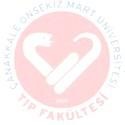 Dönem VGöz HastalıklarıStaj Eğitim ProgramıEğitim Başkoordinatörü:     Prof. Dr. Erkan Melih ŞAHİNDönem Koordinatörü:          Doç. Dr. Coşkun SILANKoordinatör Yardımcısı:      Doç. Dr. Eyüp Burak SANCAKStaj Eğitim Sorumlusu:         Doç.Dr.Arzu TAŞKIRAN ÇÖMEZGenel Bilgiler:Staj süresi:                              2 haftaAKTS kredisi:                          2 krediEğitimin yürütüldüğü yer:  Çanakkale Onsekiz Mart Üniversitesi Uygulama veAraştırma HastanesiStaj öğretim üyeleri:Profç Dr. Tamer DEMİRDoç. Dr. Arzu TAŞKIRAN ÇÖMEZDoç. Dr. İsmail ERŞANDoç.Dr. Sedat ARIKANÖğr.Gör.Dr. Aydın YILDIZGöz Hastalıkları Anabilim Dalı; gözün kornea, lens, retina, orbita ve göz çevresi dokuları doğumsal, edinsel, enfeksiyöz ve travmatik hastalıklarının, tanısı ile birlikte medikal ve cerrahi tedavisi ile ilgilenir. İki haftalık göz hastalıkları stajı süresince, stajyerlere katarakt, glokom, oküloplasti, pediatrik oftalmoloji, retina, üvea, kontakt lens ve refraktif cerrahi birimlerinde anamnez alma, muayene yöntemleri, tanı koyma, ayırıcı tanı yapabilme, görüntüleme yöntemleri ve cerrahi ve medikal tedavi konusunda bilgi aktarımı yapılacak olup dönem 5 öğrencileri poliklinik ve ameliyathane uygulamalarında pratik yapabileceklerdir. Staja gelen öğrenciler pratik uygulamalarda 2 hafta boyunca dönüşümlü olarak Göz Hastalıkları genel poliklinikleri, retina, okuloplasti, glokom, kornea ve kontakt lens departmanları ile birlikte, anjiografi, görme alanı, Excimer Lazer birimi  ve ameliyathane birimlerinde çalışacaklardır. Staj grubu A,B ve C olarak 3 gruba bölünerek, poliklinik çalışmasında her 3 grup birlikte çalışırken, ameliyathane pratiğine ders programında belirtilen sekilde  dönüşümlü olarak katılacaktır. Her öğrencinin en az 2 ameliyat görmesi gerekmektedir.Nöbet zorunlu olmayıp, isteyen öğrenci araştırma görevlisi Dr.Abdullah Al-Bakri, Dr.Gamze Gökçınar ve Dr.Secan Cate’ye refakaten nöbete katılabilecektir.  Staj için gerekli kaynaklar, staj başında öğrencilere elektronik ortamda iletilecektir.Poliklinik 08:30’de başlamaktadır. Tüm öğrencilerin en geç 08:30’da poliklinikte hazır olmaları gerekmektedir. Teorik ve pratik derslere devam zorunluluğu vardır. Öğrencinin staj sonu sınavına girebilmesi için devamsızlık süresi, tüm staj süresinin %20’sini aşmamalıdır. Staj öğrencileri, günün sorumlu öğretim üyesi ve  araştırma görevlisi ile birlikte poliklinik işleyişine katılır. Öğrenciler servisde yatan hastaların tümünden sorumludur.  Pazartesi, Salı, Çarşamba, Perşembe günleri ameliyat günleridir. Bu günlerde öğrenciler  gruplar halinde ameliyathaneye dönüşümlü olarak gireceklerdir. Cuma günü eğitim günü olup, 08:00-09:30 arası seminer, olgu sunumu ve vaka konseyi yapılmaktadır.Stajın Amacı: İki haftalık staj döneminin sonunda öğrenciler; preklinik dönemde kazandıkları bilgi ve becerileri klinik disiplinlere entegre ederek, çocuklarda ve erişkinlerde görülen göz ve görme sistemi hastalıklarını muayene tanı ve tedavi yaklaşımlarını rehber yardımıyla uygulayabileceklerdir.Stajın Öğrenim Hedefleri:Öğrencilerin;Gözün temel hastalıkları hakkında bilgi sahibi olması, Göz hastalıklarının tıbbi ve cerrahi tedavileri hakkında yeterli bilgiye sahip olmasıHangi sistemik hastalıklarda göz tutulumu olduğunu bilmesi, Ne zaman göz konsültasyonu gerektiğini öğrenmesi, Göz hastasından yakınması ile ilgili anamnez alabilmesi ve buna göre olası patolojilerin nerede olduğunu yorumlayabilmesi ve olası tanıları düşünebilmesi, Direkt lokal ışık kaynağı yardımıyla ön segment yapılarının normal görünümlerini tanıması, Direk ışık kaynağı ile ışık reflekslerini muayene edebilmesi, anizokori nedenlerini  yorumlayabilmesi,Göz kaslarının hareketlerini muayene edebilmesi ve şaşılık muayenesini yapabilmesi, Bir gözde inspeksiyon ve anamneze dayalı olarak nedenleri yorumlayabilmesi, Hiperemi durumunda akut glokom-üveit-konjonktivit-keratit gibi olası nedenleri ayırarak ilk tedavisine başlayabilmesi, Damla-pomad şeklindeki göz ilaçlarını uygulamayı, gözü steril olarak kapamayı bilmesi,Kornea ve konjonktivada yüzeyel yabancı cisimleri çıkarabilmesi ve tedavisini yapabilmesi,Oftalmolojide hangi olguların acil olduğunu ve aciliyet derecesini bilmesi. Gözün kimyasal yanıkları ve travmalarında neler yapılması gerektiğini bilmesi, Direk oftalmaskopla baktığı retinanın ve optik diskin normal konfigürasyonunu tanıması, Retina muayenesinde saptanabilen hemoraji, eksüda, dekolman gibi patolojileri ayırdedebilmesi, Diabetle ve hipertansiyonla ilgili göz problemlerini bilmesi, Görme alanınının değerlendirilmesinde konfrontasyon yöntemini uygulayabilmesiPalpasyonla göz içi basıncını ölçebilmesi,Çocuklarda görme keskinliğini kabaca değerlendirebilmesi,Çocuklarda ambliyopiye neden olabilecek patolojileri erken tanıyarak, çocuğu göz hekimine yönlendirebilmesi,Gözyaşı boşaltım yollarını ve patolojilerini erişkin ve çocuklarda ayırt edebilmeli, nezaman medikal tedavi uygulanacağını, nezaman mutlaka göz hekimine yönlendirilmesi gerektiğini ayırtedebilmesiÇocuklarda gözyaşı kanal tıkanıklığı mevcudiyetinde nazolakrimal masajın nasıl yapıldığını bilmesi ve aileye bunu öğretebilmesi,Pitosis, şaşılık gibi patolojilerin bebeklerde ve çocuklarda  erken ambliyopiye neden olabilmesinden dolayı erken tedavi edilmesi gerektiğini bilip, hemen göz hekimine yönlendirebilmesi,Göz kapaklarının ve çevresinin iyi ve kötü huylu tümörlerinin özelliklerini bilmesi, hastayı bu konuda yönlendirebilmesi,Kurugözün semptomlarını bilmesi ve diğer olası tanılardan ayırtedebilmesi,ameliyahane yada yoğun bakım gibi sterilazasyon gerektiren ortamlarda, nasıl giyinileceğini bilmesi,Ameliyata girerken nasıl yıkanılarak steril olunacağını bilmesi,Steril olan ve olmayan ortamları ayırtedebilmesi,Hastanın ameliyata nasıl hazırlandığını ve ameliyat sonrası ne tedaviler aldığını bilmesi,Koruyucu hekimlik uygulamalarına yönelik olarak çocuklarda görme keskinliği taramalarının, diabetik ve hipertansif hastalarda gözdibi muayenesinin, retinal toksisite yapan ilaçları kullanan hastaların gözdibi muayenelerinin ne kadar aralıklarla yapılması gerektiğini bilip, hastayı yönlendirebilmesi, Çalışma ekibi ile (öğretim üyesi, araştırma görevlisi, hemşire) etkili iletişim kurabilmesi,Hasta ve hasta yakınları ile etkili iletişim kurabilmesi,Hasta ve hasta yakınlarına, yeterli, açıklayıcı ve eğitici bilgi verebilmesi, tedavi için onay alabilmesi,Gözlemci sorgulayıcı ve  araştırıcı olabilmesi, Klinikte yürütülen bilimsel çalışmalar hakkında bilgi sahibi olması,Bilgi kaynaklarına etkili bir biçimde ulaşabilmesi, edindiği bilgiyi yorumlayabilmesi, kullanabilmesi ve paylaşabilmesi amaçlanmıştır.Ölçme ve DeğerlendirmeTüm öğrenciler tek aşamalı, tüm öğretim üyelerinin katıldığı sözlü sınavda değerlendirilir. Her öğretim üyesi ölçme ve değerlendirme formunda, öğrencinin verdiği cevapları işaretleyerek, her soru için ayrı ayrı puanlama yapar. Katılan öğretim üyelerinin verdiği puanlar toplanarak, ortalaması alınır.Staj sonu notu 60 ve üzerinde olanlar stajdan başarılı kabul edilir. Haftalık Eğitim ProgramıHaftalık Eğitim ProgramıTeorik Derslerin Öğrenim HedefleriGÖZ-01	Göz Kapakları Hastalıkları	Dr T DEMİRAmaç: Göz kapaklarını ilgilendiren hastalıkların semptomatolojisi, tanısı ve tedavi prensipleri ile ilgili gerekli bilgiyi vermek. Öğrenim hedefleri: Kapakların anatomisini bilmek, kapakların hareket – şekil, bozuklukları, kapakların inflamatuar ve tümöral oluşumları hakkında bilgi sahibi olmak, bunları tanıyabilmek ve birinci basamak koşullarında yapılabilecek tedavileri uygulama becerisini kazanmak. GÖZ-02	Orbita Hastalıkları	Dr T DEMİRAmaç: Orbitayı ilgilendiren hastalıkların semptomatolojisi, tanısı ve tedavi prensipleri ile ilgili gerekli bilgiyi vermek. Öğrenim hedefleri: Orbitanın anatomisini bilmek, ekzoftalmi ve  orbitanın inflamatuar  oluşumları hakkında bilgi sahibi olmak, bunları tanıyabilmek ve birinci basamak koşullarında yapılabilecek tedavileri uygulama becerisini kazanmak.GÖZ-03	Üveitler ve Behçet Hastalığı-I	Dr T DEMİRAmaç: Üveitlerin semptomatolojisi, tanısı ve tedavi prensipleri ile ilgili gerekli bilgiyi vermekÖğrenim hedefleri:  Üvea anatomisini bilmek, üveit tipleri ve etyolojisi hakkında bilgi sahibi olmak, eşlik edebilecek sistemik hastalıklar konusunda  genel bir fikir sahibi olmak ve birinci basamak koşullarında yapılabilecek tedavileri uygulama becerisini kazanmak.GÖZ-04	Üveitler ve Behçet Hastalığı-II	Dr T DEMİRAmaç: Üveitlerin semptomatolojisi, tanısı ve tedavi prensipleri ile ilgili gerekli bilgiyi vermekÖğrenim hedefleri:  Üvea anatomisini bilmek, üveit tipleri ve etyolojisi hakkında bilgi sahibi olmak, eşlik edebilecek sistemik hastalıklar konusunda  genel bir fikir sahibi olmak ve birinci basamak koşullarında yapılabilecek tedavileri uygulama becerisini kazanmak.GÖZ-05	Göz muayene yöntemleri	Dr AT ÇÖMEZAmaç : Göz hastalıkları tanısında kullanılan temel muayene yöntemlerini tanıtmak, bu yöntemlerin prensipleri hakkında bilgi sahibi olmalarını sağlamak ve bir birinci basamak hekimi olarak gerektiğinde basit pratik yöntemleri kullanarak tanı koyma becerisini kazandırmak. Öğretim hedefleri : Bu dersin sonunda oftalmolojik yakınması olan bireylerde öykü alırken dikkat edecekleri noktalar hakkında bilgi sahibi olacaklar,kabaca görme keskinliği ölçümü, konfrontasyon muayenesi, kabaca göziçi basıncı ölçümü, direkt ve indirekt ışık reaksiyonu bakılması, üst kapak çevrilmesi gibi temel ve basit muayene yöntemlerini kullanarak yaklaşımda bulunabileceklerdir. GÖZ-06	Lökokori sebepleri                                                          Dr AT ÇÖMEZAmaç: Lökokori nedenleri ve retinoblastomun semptomatolojisi, tanısı ve tedavi prensipleri ile ilgili gerekli bilgiyi vermek, lökokori nedenlerini öğretmekÖğrenim hedefleri:  Yenidoğan ve çocukluk çağı lökokori sebeplerini sayabilecek, prematür retinopatisi patogenezini ve hastalığın evrelerini sayabilecek hastalığın takibi ve tedavi seçenekleri konusunda fikir sahibi olucak.Retinablastomun genetiği, semptomları , tedavi seçenekleri ve ayırıcı tanısını sayabilecek. Birinci basamakta lökokorisi olan olguya  yaklaşım konusunda fikir sahibi olunması sağlanacaktır.GÖZ-07	Gözyaşı sistemi ve hastalıkları	Dr AT ÇÖMEZAmaç: Gözyaşı sekresyonu ve boşaltım yolları anatomi, fizyoloji ve anomalileri konusunda bilgi vermek.Öğrenim hedefleri: Erişkin ve çocuklardaki gözyaşı boşaltım yollarındaki patolojilerin birinci basamakta tanısını koymak,  akut dakriyosisititte tedavi verebilmek, çocuklarda nazolakrimal kanal tıkanıklıklarında uygulanan masajın nasıl yapıldığını öğrenmek, kurugözün semptomları konusunda hastayı ve çevreyi aydınlatabilecek bilgiyi edinmesini sağlamak .GÖZ-08	Göz travma ve acilleri                                            Dr AT ÇÖMEZAmaç: Oftalmolojide acil kavramı değişik boyutlarıyla ve örneklerle açıklanarak ilk müdahalede yapılması gereken durumların tanınması, sevk edilen hastalarda dikkat edilmesi gereken konuların vurgulanması.Öğrenim hedefleri: Öğrenciler, gözü travmaya maruz kalmış hastalara doğru yaklaşım için gerekli temel bilgiyi alacaklar. Özellikle kimyasal yanıklarda  ilk müdahale yapabilme becerisini kazanacaklar.  Künt bir travmada oluşabilecek patolojilerin ciddiyetini bilecekler.Perforan yaralanmalarda  hastanın değerlendirilmesi ve sevk edilme kriterleri ve sevk ederken yapılması gerekenleri öğreneceklerdir. GÖZ-09	Lens fizyolojisi ve hastalıkları	Dr İ ERŞANAmaç: Lens fizyolojisi, anatomisi, tipleri, tanı ve tedavisi ile ilgili bilgi vermek.Öğrenim hedefleri: Öğrencinin, lensin normal anatomisini bilmesi, konjenital, senil, metabolik, travmatik kataraktlar hakkında bilgi edinmesi, katarakt oluşumu, tanısı, takibi ve tedavi yolları konusunda hastayı ve çevreyi aydınlatabilecek bilgiyi edinmesini sağlamak.GÖZ-10	Şaşılık, ambliyopi ve nistagmus	Dr İ ERŞANAmaç: Göz hareketlerindeki patolojilerin cep lambası ile tanınması. Ambliyopinin önemi,görme bozukluklarının erken yaşlarda teşhis edilmesi için   alınacak önlemler konusunda bilgilendirmek.Öğrenim hedefleri: Şaşılığı olan ve olmayan gözün ayırımı, ambliyopi riskinin olduğu patolojilerin tanınması, ambliyopide erken tedavi,  nistagmus tanısı ve sebepleri konusunda beceri kazanmaları amaçlanmıştır.GÖZ-11	Retina anatomi ve hastalıkları	Dr İ ERŞANAmaç: Retina dekolmanı semptomatolojisi, tanısı ve tedavi prensipleri ile ilgili gerekli bilgiyi vermekÖğrenim hedefleri: Retina anatomisini bilmek, retina dekolmanı tipleri, etyolojisi  ve cerrahisi hakkında bilgi sahibi olmak, bunları tanıyabilmek ve birinci basamak koşullarında yapılabilecek tedavileri uygulama becerisini kazanmak.GÖZ-12	Retinanın vaskuler hastalıkları	Dr İ ERŞANAmaç: Retinal vasküler dolaşımı bozan hastalıkların semptomatolojisi, tanısı ve tedavi prensipleri ile ilgili gerekli bilgiyi vermekÖğrenim hedefleri:  Diabetik retinopati, hipertansif retinopati, retinal arter ve ven tıkanıkları hakkında bilgi sahibi olmak, bu hastalıkların semptomlarını ve evrelerini sayabilecek, tedavi seçeneklerini sayabilecek, birinci basamakta bu hastalara yaklaşımın ne şekilde olacağı ve üst basamağa hastanın nasıl yönlendirileceği konusunda fikir sahibi olmakGÖZ-13	Görme Yolları	Dr S ARIKANAmaç: Görme yolları anatomisini, semptomatolojisini, tanı, tedavi ve görüntüleme yöntemleri hakkında bilgi vermekÖğrenim hedefleri: Optik sinir, Optik traktus, corpus geniculatum laterale, nukleuslar ve oksipital korteks anatomisi hakkında bilgi sahibi olmak, görme yollarındaki lezyon yada hastalıklarında oluşan bulguları sayabilmek, görme alanı defektlerine göre lezyonun yerini lokalize edebilmek, nörolojik, herediter  ve enfeksiyoz hastalıkların göz bulgularını sayabilmek hedeflenmiştir.GÖZ-14	Göz anatomi, fizyolojisi ve görme optiği	Dr S ARIKAN Amaç: Öğrencilere göz hastalıkları biliminin uğraş alanı olan görme organı, anatomisi, fizyolojisi ve görme optiği yanında anabilim dalının çalışma düzeni hakkında gerekli temel bilgiyi vermek Öğrenim hedefleri :Hem görme kavramı ve hem de görme organının anatomik ve fizyolojik özellikleri hakkında bundan sonraki dersleri ve pratik uygulamaları anlayarak izleyebilmeleri için yeterli genel ve temel bilgiyi kazanmak hedeflenmiştir. GÖZ-15	Optik sinir hastalıkları	Dr S ARIKAN Amaç: Optik sinirin anatomisi, hastalıkları ve tanı ve tedavi yöntemleri hakkında bilgi vermek amaçlanmıştır.Öğrenim hedefleri: Öğrencilerin, optik sinirin anatomisini ve kafa içinde izlediği yolu , fonksiyonlarını sayabilecek, direk ve indirekt ışık refleksini değerlendirebilecek, rölatif afferent pupil defektini (RAPD) tanıyabilecek ve RAPD defekti yapan hastalıkları sayabilecek, optik nörit sebeplerini, ayırıcı tanısını yapabilecek, Kafa içi basınç artışı sendromunda (KİBAS), optik sinir muayenesinin önemini bilip, direk oftalmoskopla tanısını yapabilecek, sistemik hastalıkların ve sistemik ilaçların optik sinir üzerine olan etkilerini sayabilecek bilgi ve beceriyi edinmesi amaçlanmıştır.GÖZ-16	Sistemik hastalıklar ve göz	Dr S ARIKAN Amaç: Sık rastlanan akut ve kronik sistemik hastalıkların gerek semptomu gerek  komplikasyonu olarak ortaya  çıkabilecek bulguları tanımasını sağlamak.Öğrenim hedefleri: Endokrin sisteme ait patolojilerinden diabetik retinopati, Graves orbitopatisi ve hipofiz adenomlarının semptom ve takip protokolünü sayabilecek, solunum sistemi hastalıklarından Sarkoidoz ve Tüberkülozun göze etkilerini sayabilicek, Kalp Damar hastalıklarından Hipertansiyon ve Arterioloskleroz ile bunun sonucu olarak ortaya çıkabilecek retina damar tıkanıklıklarının semptom ve sonuçlarını sayabilecek,hematolojik, Romatolojik Enfeksiyöz, Metabolik ve Nörolojik hastalıklarda ortaya çıkabilecek göz bulgularını sayabilecek, prematüre retinopatisinin önemini ve sonuçlarını tanımlayabileceklerdir.GÖZ-17	Refraksiyon kusurları ve düzeltme yöntemleri	Dr A YILDIZAmaç : Miyopi, hipermetropi, astigmatizma kusurlarının temel prensipleriyle öğrenilmesini amaçlamak planlanmıştır. Refraksiyon kusurlarının düzeltilerek hastanın görmesinin %100’e çıkarılmasında kullanılan yardımcı araç ve yöntemlerin biribirine göre üstünlüklerini ve dezavantajlarını, olası komplikasyonlarını öğretmek.Öğrenim hedefleri : Normal gözle, kırma kusuru olan göz arasındaki farkı ayırdebilecekler,çocuklarda kırma kusurunun ortaya konmasının önemini ve ihmalin sonuçlarını kavrayacaklar, nasıl bir yaklaşım içinde bulunmaları gerektiğini bileceklerdir. Gözlüğün , kontakt lensin ve refraktif cerrahi yöntemlerin endikasyonlarını sayabilecekler , çevresindeki insanları bu konuda aydınlatabilecek ve temel soruları yanıtlayabileceklerdir. GÖZ-18	Kornea hastalıkları	Dr A YILDIZAmaç: Kornea ve konjonktivayı ilgilendiren hastalıkların semptomatolojisi, tanısı ve tedavi prensipleri ile ilgili gerekli bilgiyi vermek.  Öğrenim hedefleri: Kornea ve konjonktivanın normal anatomisini bilmek, korne aya ve konjonktivaya ait  enfeksiyöz, dejeneratif  hastalıklar  hakkında bilgi sahibi olmak, bunları tanıyabilmek ve birinci basamak koşullarında yapılabilecek tedavileri uygulama becerisini kazanmak. GÖZ-19	Konjonktiva hastalıkları	Dr A YILDIZAmaç: Kornea ve konjonktivayı ilgilendiren hastalıkların semptomatolojisi, tanısı ve tedavi prensipleri ile ilgili gerekli bilgiyi vermek.  Öğrenim hedefleri: Kornea ve konjonktivanın normal anatomisini bilmek, korne aya ve konjonktivaya ait  enfeksiyöz, dejeneratif  hastalıklar  hakkında bilgi sahibi olmak, bunları tanıyabilmek ve birinci basamak koşullarında yapılabilecek tedavileri uygulama becerisini kazanmakGÖZ-20	Glokom ve fizyolojisi                                                                  Dr  A YILDIZAmaç: Göz içi basıncı, göz içi sıvısının salınımı ve atılım yolları, glokom tip ve tedavi yolları ile ilgili bilgi vermek.Öğrenim hedefleri: Göziçi basıncının normal değerlerinin, göziçi basıncı ölçme yöntemlerinin, glokom tiplerinin, glokomun medikal  ve cerrahi tedavi yöntemlerinin öğrenilmesi amaçlanmıştır.UYGULAMA DERSLERİ (GÖZ_U01-GÖZ_U2) ÖĞRENİM HEDEFLERİGöz hastalıkları ile ilgili bulguları seçebilmeSemptomları ayırt ederek detaylı bilgi alabilmek için tanıya götürebilen soru sorabilmeHastalık hikayesinin ortaya konulabilmesi için semptomlarla ilişkili soru sorabilmeHastalıklar arası ilişkinin olabileceğinden yola çıkarak bağlantı kurabilecek sorular sorabilmeÖykü sonucunda bir hastalık ön tanısına ulaşabilmeAyırıcı tanıya girebilen hastalıkları akla getirebilmeGöz muayenesinde ışık reflekslerini değerlendirebilmeGöz pupil değişikliklerini değerlendirebilmePupillanın durumuna göre acil olabilecek durumları akla getirebilmeRölatif afferent pupil defekti tanısını koyabilmeAcil olguları ayırtedebilmeKimyasal yanıklara yaklaşım ve acil tedavisini düzenleyebilmeGlokom krizi olan hastayı tanıyabilmeKonjenital lakrimal sistem tıkanıklığı olan çocuklarda tanı koyabilme ve lakrimal masaj uygulamasını aileye gösterebilmeAni görme kaybı olan hastaya acil yaklaşımı bilmeSistemik hastalıkların göz bulgularını bilmeRomatolojik hastalıkların göze etkilerini bilmeÜveiti olan bir hastanın konsülte edilmesi gereken bölümlere sevklerini yapabilmeKuru gözü olan hastaya korunma yöntemleri hakkında bilgi verebilmeGöze toksik olabilen sistemik ilaçları bilmeAmbliyopi için kritik yaş aralığını bilmeKapama tedavisi için hastaya bant uygulayabilmeGöz hareketlerini ve ilgili kranial sinirlerin muayenesini yapabilmeGöz bebeğinin büyütülmesi işleminde kullanılan ilaçları bilme ve uygulayabilmeKafa travmalarında ve KİBAS’da göz dibi muayenesini yapabilmeAmeliyathanede steril ve nonsteril kavramlarını bilmeAmeliyathanede yıkanma ve steril olarak giyinmeyi bilmeAmeliyathanede hastanın topikal anestezini yapabilmeTopikal anestezi de kullanılan ilaçların isimleri ve dozlarını bilmeHastanın görüntüleme sonuçlarının epikrizlerini hazırlayabilme, çıktısını alabilmeİnvaziv muayene yöntemleri için hastaya verilecek aydınlatılmış onamı seçebilme Aydınlatılmış onamı arşivleyebilmeHastanın epikrizinde bulunması gereken asgari bilgilerin önemini bilerek kayıt etmeOtomasyon sistemine gerekli bilgileri girebilmeHastanın göz muayene dosyalarını arşivden bulabilme ve arşivleyebilmeEpikriz formunda ilgili alanlara girilecek gerekli bilgileri seçebilmeOtomasyon sisteminden epikriz çıktısı alabilme Görüntüleme sonuçlarını epikriz olarak hazırlayabilmeKurum içi farklı servise hasta sevk ve transportunun aşamalarını uygulayabilmeElektif olarak sevk edilecek hastanın sevk formunu hazırlayabilmeElektif sevklerde gerekli iletişimi yapabilmeAcil sevk sisteminin işleyişini bilme ve görüşme yapabilmeReçete düzenlerken diğer sistemik hastalıklarını göz önüne alabilmeYan etkileri değerlendirerek hastayı bilgilendirebilmeÇOMÜ Tıp Fakültesi Göz Hastalıkaları Staj Eğitim Programının2014 UÇEP’de kapsadığı başlıklar1. Hafta1. Hafta1. Hafta1. Hafta1. Hafta1. HaftaPazartesiSalıÇarşambaPerşembeCuma08.00 - 09.00GÖZ_U1Klinik UygulamaDr İ ERŞANGÖZ_U1Klinik UygulamaDr T DEMİRGÖZ_U1Klinik UygulamaDr AT ÇÖMEZGÖZ_U2Ameliyathane UygulamaDr.AT ÇÖMEZ                    GÖZ_U1Klinik UygulamaDr.S ARIKANGÖZ_U1Klinik UygulamaDr A YILDIZ09.00 - 09.50GÖZ_14Göz AnatomisiDr S ARIKANGÖZ_02Orbita HastalıklarıDr.T DEMİRGÖZ_20GlokomDr A YILDIZGÖZ_U2Ameliyathane UygulamaDr.AT ÇÖMEZGÖZ_U1Klinik UygulamaDr.S ARIKANGÖZ_11Retina Anatomi ve hastalıklarıDr İ ERŞAN10.00 - 10.50GÖZ_05Göz Muayene YöntemleriDr AT ÇÖMEZGÖZ_01Göz kapak HastalıklarıDr.T DEMİRGÖZ_18Kornea HastalıklarıDr A YILDIZGÖZ_U2Ameliyathane UygulamaDr.AT ÇÖMEZGÖZ_U1Klinik UygulamaDr.S ARIKANGÖZ_12Retina Vasküler HastalıklarıDr İ ERŞAN11.00 -11.50GÖZ_15Optik Sinir HastalıklarıDr S ARIKANGÖZ_03Üveitler ve Behçet Hastalığı IDr.T DEMİRGÖZ_19Konjonktiva HastalıklarıDr A YILDIZGÖZ_U2Ameliyathane UygulamaDr.AT ÇÖMEZGÖZ_U1Klinik UygulamaDr.S ARIKANGÖZ_09Lens hastalıklarıDr İ ERŞAN12.30 -13.20ÖĞLE ARASIÖĞLE ARASIÖĞLE ARASIÖĞLE ARASIÖĞLE ARASI13.00 - 13.50GÖZ_16Sistemik hastalıklar ve gözDr S ARIKANGÖZ_04Üveitler ve Behçet hastalığı IIDr.T DEMİRGÖZ_U1Klinik UygulamaDr AT ÇÖMEZGÖZ_U2Ameliyathane UygulamaDr.AT ÇÖMEZGÖZ_U1Klinik UygulamaDr.S ARIKAN GÖZ_U1Klinik UygulamaDr A YILDIZ14.00 - 14.50GÖZ_U1Klinik UygulamaDr İ ERŞANGÖZ_U1Klinik UygulamaDr T DEMİRGÖZ_U1Klinik UygulamaDr AT ÇÖMEZGÖZ_U2Ameliyathane UygulamaDr.AT ÇÖMEZGÖZ_U1Klinik UygulamaDr.S ARIKAN GÖZ_U1Klinik UygulamaDr A YILDIZ15.00 - 15.50GÖZ_U1Klinik UygulamaDr İ ERŞANGÖZ_U1Klinik UygulamaDr T DEMİRGÖZ_U1Klinik UygulamaDr AT ÇÖMEZGÖZ_U2Ameliyathane UygulamaDr.AT ÇÖMEZGÖZ_U1Klinik UygulamaDr.S ARIKAN GÖZ_U1Klinik UygulamaDr A YILDIZ2. Hafta2. Hafta2. Hafta2. Hafta2. Hafta2. HaftaPazartesiSalıÇarşambaPerşembeCuma08.00 - 09.00GÖZ_U1Klinik UygulamaDr İ ERŞANGÖZ_U1Klinik UygulamaDr T DEMİRGÖZ_U1Klinik UygulamaDr AT ÇÖMEZGÖZ_U2Ameliyathane UygulamaDr.İ ERŞANGÖZ_U1Klinik UygulamaDr S ARIKAN09.00 - 09.50GÖZ_08Göz Travma ve AcilleriDr A T ÇÖMEZGÖZ_10Şaşılık,ambliyopi,  nistagmusDR. İ ERŞANGÖZ_U1Klinik UygulamaDr AT ÇÖMEZGÖZ_U2Ameliyathane UygulamaDr.İ ERŞANGÖZ_U1Klinik UygulamaDr S ARIKAN10.00 - 10.50GÖZ_06Lökokori nedenleriDr A T ÇÖMEZGÖZ_13Görme YollarıDr S ARIKANGÖZ_U1Klinik UygulamaDr AT ÇÖMEZGÖZ_U2Ameliyathane UygulamaDr.İ ERŞANGÖZ_U1Klinik UygulamaDr S ARIKAN10:00 -12:00 DEĞERLENDIRME SINAVI11.00 -11.50GÖZ_07Lakrimal sistem hastalıklarıDr A T ÇÖMEZGÖZ_17Refraksiyon kusurları ve düzeltme yöntemleriDr A YILDIZGÖZ_U1Klinik UygulamaDr AT ÇÖMEZGÖZ_U2Ameliyathane UygulamaDr.İ ERŞANGÖZ_U1Klinik UygulamaDr S ARIKAN12.30 -13.20ÖĞLE ARASIÖĞLE ARASIÖĞLE ARASIÖĞLE ARASIÖĞLE ARASI13.00 - 13.50GÖZ_U1Klinik UygulamaDr İ ERŞANGÖZ_U1Klinik UygulamaDr T DEMİRGÖZ_U1Klinik UygulamaDr AT ÇÖMEZGÖZ_U2Ameliyathane UygulamaDr.İ ERŞANGÖZ_U1Klinik UygulamaDr S ARIKAN14.00 - 14.50GÖZ_U1Klinik UygulamaDr İ ERŞANGÖZ_U1Klinik UygulamaDr T DEMİRGÖZ_U1Klinik UygulamaDr AT ÇÖMEZGÖZ_U2Ameliyathane UygulamaDr.İ ERŞANGÖZ_U1Klinik UygulamaDr S ARIKAN15.00 - 15.50GÖZ_U1Klinik UygulamaDr İ ERŞANGÖZ_U1Klinik UygulamaDr T DEMİRGÖZ_U1Klinik UygulamaDr AT ÇÖMEZGÖZ_U2Ameliyathane UygulamaDr.İ ERŞANGÖZ_U1Klinik UygulamaDr S ARIKANSemptom Durumlar ListesiSemptom Durumlar ListesiSemptom Durumlar ListesiSemptom Durumlar ListesiA. Semptomlar/Durumlar ListesiA. Semptomlar/Durumlar ListesiA. Semptomlar/Durumlar ListesiA. Semptomlar/Durumlar Listesi13. Baş ağrısı23. Çift görme23. Çift görme25. Denge ve hareket ile ilgili sorunlar46. Görme bozukluğu/kaybı46. Görme bozukluğu/kaybı46. Görme bozukluğu/kaybı59. İlaçların istenmeyen etkileri / ilaç etkileşmeleri75. Kırmızı göz (Gözde kızarıklık) 75. Kırmızı göz (Gözde kızarıklık) 75. Kırmızı göz (Gözde kızarıklık) 111. Şaşılık111. Şaşılık111. Şaşılık111. Şaşılık81. Konvulsiyonlar88. Mikro/ makrosefali88. Mikro/ makrosefali94. Parestezi95. Parezi, paralizi102. Pupil değişiklikleri102. Pupil değişiklikleri74. KaşıntıB. Adli ve/veya Psikososyal Durumlar ListesiB. Adli ve/veya Psikososyal Durumlar ListesiB. Adli ve/veya Psikososyal Durumlar ListesiB. Adli ve/veya Psikososyal Durumlar Listesi6. Hukuki durumlar / sorumluluklar6. Hukuki durumlar / sorumluluklar9. Kazalar10. Korozif madde maruziyeti13. Şiddet (Aile içi şiddet, çocuğa, kadına, sağlık personeline yönelik şiddet, iş  yerinde şiddet, mobing)   13. Şiddet (Aile içi şiddet, çocuğa, kadına, sağlık personeline yönelik şiddet, iş  yerinde şiddet, mobing)   14. Maluliyet15. Risk yönetimi ve malpraktis  16. Yaralar ve yaralanmalar16. Yaralar ve yaralanmalarC:SAĞLIKLILIK DURUMLARI2. Anne ve çocuk sağlığı  2. Anne ve çocuk sağlığı  4. Çalışan sağlığı8. Okul sağlığıÇekirdek Hastalıklar/Klinik Problemler ListesiÇekirdek Hastalıklar/Klinik Problemler Listesi19. Allerjik reaksiyon  T‐A Multisistem40. Baş‐boyun kanserleri ÖnT‐K Multisistem43. Behçet hastalığı ÖnT Multisistem68. Deri tümörleri ÖnT69. Deri ve yumuşak doku enfeksiyonları, apseleri ÖnT73. Dermatit (atopik, kontakt, seboreik) T‐İ 102. Fasial paralizi T Sinir‐Davranış114. Geçici iskemik atak ÖnT Sinir ‐ Davranış 120. Glokom ÖnT Duyu121. Göz travması A Duyu138. Hipofiz bozuklukları ÖnT Endokrin146. İlaç yan etkileri    TT‐A‐K‐İ  Multisistem161. Kafa içi basınç artması sendromu (KİBAS; akut serebrovasküler olaylar) A Sinir‐Davranış  162. Kafa içi yer kaplayan lezyonlarA Sinir‐Davranış  163. Kafa travması A Sinir‐Davranış A Sinir‐Davranış 175. Katarakt ÖnT Duyu180. Kırma kusurları ÖnT Duyu192. Konjonktivit TT‐K Duyu237. Optik nevrit ÖnT Duyu267. Prematürelik T‐K Multisistem292. Sjögren Sendromu ÖnT Multisistem325. Vaskülit ÖnT Multisistem339. Yenidoğanda konjonktivit TT‐K Duyu343. Yenidoğanda prematüre retinopatisi ÖnT‐K DuyuTemel Hekimlik Uygulamaları ListesiTemel Hekimlik Uygulamaları ListesiA. Öykü almaA. Öykü alma1. Genel ve soruna yönelik öykü alabilme4B. Genel ve soruna yönelik fizik muayeneB. Genel ve soruna yönelik fizik muayene1. Adli olgu muayenesi 36. Çocuk ve yenidoğan muayenesi 410. Genel durum ve vital bulguların değerlendirilmesi411. Göz, göz dibi muayenesi3C. Kayıt tutma, raporlama ve bildirimC. Kayıt tutma, raporlama ve bildirim1. Adli rapor hazırlayabilme 32. Aydınlatma ve onam alabilme43. Epikriz hazırlayabilme44. Hasta dosyası hazırlayabilme 45. Hastaları uygun biçimde sevk edebilme47. Raporlama ve bildirimi düzenleyebilme38. Reçete düzenleyebilme4D. Laboratuvar testleri ve ilgili diğer işlemlerD. Laboratuvar testleri ve ilgili diğer işlemler2. Dekontaminasyon, dezenfeksiyon, sterilizasyon, antisepsi sağlayabilme44. Direkt radyografileri okuma ve değerlendirebilme39. Laboratuvar inceleme için istek formunu doldurabilme419. Tarama ve tanısal amaçlı inceleme sonuçlarını yorumlayabilme3E. Girişimsel ve girişimsel olmayan uygulamalar E. Girişimsel ve girişimsel olmayan uygulamalar 2. Adli olguların ayırt edilebilmesi / yönetilebilmesi 34. Akılcı ilaç kullanımı411. Delil tanıyabilme / koruma / nakil322. Hastadan biyolojik örnek alabilme 323. Hastalık / travma şiddet skorlamasını değerlendirilebilme 424. Hastanın uygun olarak taşınmasını sağlayabilme455. Soğuk zincire uygun koruma ve taşıma sağlayabilme   461. Tıp uygulamalarında etik sorunları çözebilme 364. Uygulanacak ilaçları doğru şekilde hazırlayabilme 3